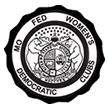                 Missouri Federation                        of Women’s Democratic Clubs               2024 Convention            Bylaws Amendment (only one change per form, duplicate as needed)          Deadline: May 10, 2024 (necessary so Margaret may send to Club Presidents)           Submit Forms to: Margaret Gladbach, MFWDC Bylaws Chair   4101 Monsoon Lane     Columbia, MO 65202                     margaretgladbach@gmail.com                   ARTICLE XVII: AMMENDMENTS Section 1: These bylaws may be amended at any annual meeting of the Federation by a two-thirds (2/3) vote provided written notice of the proposed amendments have been given to each member club and to each member of the executive board at least thirty (30) days prior to the date of the meeting at which action is taken. Section 2: A bylaws committee may submit a revised set of bylaws as a substitute for the existing bylaws only by a majority vote at any annual meeting of the Federation or by a two-thirds (2/3) vote of the executive board. Section 3: Amendments become effective upon approval and the Federation shall promptly incorporate such                      amendments in its bylaws.                     Amend:			            Rationale: Submitted by: Name__________________________________________________Date_____________Member Club________________________________________________________Phone___________Email________________________________________________________________________________             Form may be duplicated. Alteration strictly prohibited.